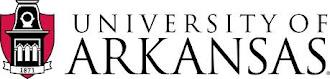 J. William Fulbright College of Arts and SciencesComparative Literature & Cultural Studies ProgramCOMPARATIVE LITERATURE & CULTURAL STUDIES PROGRAMDISSERTATION FELLOWSHIP AWARD  2022-2023In order to support doctoral students in the final stage of their program, and with CLCS funds derived from Global Campus teaching, the CLCS program seeks nominations for two $3,500 dissertation writing fellowships for CLCSPH students who are ABD (all but dissertation) by the fellowship application deadline and who would commit to finish the dissertation during the 2022-2022 academic year.   AWARD:  two $3,500 awardsNEW APPLICATION DEADLINE:  April 15, 2022APPLICATION MATERIALSSend all materials to the program director at lrestr@uark.eduLetter from the dissertation advisor sent to the Program Director directly (may be emailed)Dissertation proposal (or draft).Timeline for completion of the dissertation (be specific)Two page VitaREVIEW PROCESS AND SELECTION CRITERIAThe Program director and two other faculty members of the program advisory committee will evaluate the proposals based on their academic merit (contribution to the field clearly articulated, theoretical and methodological rigor) and the likelihood that the candidate will complete the dissertation within the fellowship year. Financial need is not a decisive factor in this fellowship. Students must be enrolled in the program at the beginning of the academic year of the fellowship.   Students may receive the award only once. Awards will be announced late May or early June. Funds will be disbursed early in the fall (September-October). The fellowship may be taxable. 